    桃園市進出口商業同業公會 函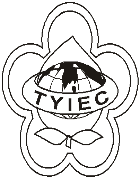          Taoyuan Importers & Exporters Chamber of Commerce桃園市桃園區春日路1235之2號3F           TEL:886-3-316-4346   886-3-325-3781   FAX:886-3-355-9651ie325@ms19.hinet.net     www.taoyuanproduct.org受 文 者：各相關會員發文日期：中華民國108年8月6日發文字號：桃貿豐字第19105號附    件： 主    旨：有關「食品原料綠咖啡萃取物之使用限制及標          示規定」，業經衛生福利部於108年7月25日          以衛授食字第1081301525號公告訂定，並自即          日生效， 敬請查照。   說     明:一、依據桃園市政府衛生局桃衛食管字第              1080079328號函辦理。          二、旨揭「食品原料綠咖啡萃取物之使用限制              及標示規定」草案，業經衛生福利部於中              華民國108年1月22日以衛授食字第              1071303378號公告於行政院公報，踐行法              規預告程序。          三、旨揭公告請至行政院公報資訊網、衛生福              利部網站「衛生福利法規檢索系統」下「最              新動態」網頁或衛生福利部食品藥物管理              署網站「公告資訊」下「本署公告」網頁              自行下載。  理事長  簡 文 豐